Place two copies of this inventory form inside the first frame envelope of the exhibit. Please fill in separate form for each exhibit. Write or type in block letters.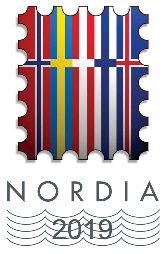 Nordia 2019 
Inventory formFrameExhibitorExhibitor’s countryTitle of exhibitPageStampCoverOtherPageStampCoverOtherPageStampCoverOtherPageStampCoverOther133659723466983356799436681005376910163870102739711038407210494173105104274106114375107124476108134577109144678110154779111164880112174981113185082114195183115205284116215385117225486118235587119245688120255789121265890122275991123286092124296193125306294126316395127326496128DateExhibitor (sign.)DateCommisioner (sign.)